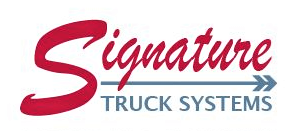 				Production Technician Clio LocationFLSA Status: Non-ExemptReports To: ManagerSummary:  Responsible for maintenance and building of bobtail and transport trucks; must have own tools, experience with working on heavy duty trucks; operating fork lift; accustomed to working in high elevations and confined spaces. Responsible to assist with inventory management.Education/Experience:  High school diploma or GED.  Experience working on heavy duty/commercial vehicles, operating forklift and MIG welding.  Heavy Duty Truck Mechanic Certification in Drive Train, Brakes & Braking Systems, Suspension/Steering Systems Electrical Systems a plus.Essential Duties and Responsibilities include the following.  Other duties may be assigned. Capable of driving, backing up bobtail, in safe mannerAble to work at high elevation and/or in confined space Able to obtain STS forklift certification and safely operate forklift/SkyTrackAble to safely operate overhead craneAssist with shop cleaning, emptying of trash cans, organization, etc.Wear all required Personal Protective EquipmentMake use of time and remain productiveExcellent communication skills both verbal and writtenA demonstrated commitment to high professional ethical standards in a diverse workplaceAbility to perform mathematical computations such as percentages, fractions, addition, subtraction, multiplication and division quickly and accurately Strong problem solving and documentation skillsQualifications:To perform this job successfully, an individual must be able to perform each essential duty satisfactorily.  The requirements listed are a representative of the knowledge, skill and/or ability required for each level of Technician’s skills in the Production Department.  Reasonable accommodations may be made to enable individuals with disabilities to perform the essential functions.Production Technician Skill Level IFollow direction for start/stop time and breaks for jobs; follow directions and fill out paperwork correctly.Understand basic principles of propane and safe handlingBasic mechanical skill levelOwns basic hand toolsElectric and pneumatic drilling, grinding power tool capabilitiesRecognize mechanical components and familiar with basic mechanical repairsFork Lift certification (within 30 days)Production Technician Skill Level IIMinimum 1 year on job or equivalent experience and mastery of Technician Skill Level I.  Continue to upgrade skills and skill level; Take on more challenging job tasks; ability to stay prepared.Able to operate independently with minimum amount of assistanceUnderstands electrical and hydraulic systemsMechanic Certificate with 4 required HDT certs in drive train, brakes, suspension, and electricalAble to diagnose and repair problemsAble to perform DOT InspectionProper techniques for welding (GMAW) mild steel, Stainless Steel & AluminumAble to perform the Final Assembly Process & Quality InspectionBasic use of gas detection device owned by Signature Truck SystemsObtain a Michigan CDL License – minimum of Class B with Haz-Mat, Tanker, and Air Brake endorsementsProduction Technician Skill Level IIIMinimum 3 years on job and mastery of Technician Skill Levels I and II.  Teach and train new and lesser skilled employees, successfully complete testing and inspection procedures, Develop diagnostic skills and repair options.Qualified as a Registered Inspector – VK InspectionsAdvanced knowledge of products manufactured and serviced by STSAdvanced knowledge of electrical and hydraulic systemsAble to properly prep a chassis for buildAble to perform Crane Inspections & Stability TestingOwns advanced power and diagnostic toolsAble to perform the Final Assembly Process and Quality InspectionAble to diagnose and repair problemsAble to perform DOT inspectionsProduction Technician Skill Level IVMinimum of 5 years on job and mastery of Technician Skill Levels I, II, and III.  Able to review and advise on quality control issues.  Mastery over a wide variety of integrated skills such as the electrical system, fuel system.  Computer skills necessary for the day-to-day operations.Master mechanical skill levelRegistered and able to perform Meter CalibrationsExpert knowledge of products manufactured and serviced by STSOwns basic hand tools, an array of intermediate tools with basic power tools, advanced and master power, understanding and ability to use electronic and diagnostic tools provided by Signature Truck Assembly Skills:Fabrication from raw materialsAbility to follow oral and written directionUnderstand design principalsAble to install and wire Power Distribution BoxesUnderstands hydraulic principals and installationElectrical and lightingPump and piping installationPrep TrucksFinal TrucksFamiliar with inspection processSign Inspections (3 yrs experience)Other Equipment operationComputer and Diagnostic toolsOverall Knowledge, Skills and Other Abilities:Must have strong work ethic and time management skillsMust be detail oriented, well organized and a self-starterProfessional and positive attitude, reliableAbility to communicate effectively verbally and in writingAbility to interact with employees and customers in a professional mannerAbility to work independently and with a team in a fast-paced and high-volume environment Emphasis on accuracy and timelinessWillingness to learn and growPhysical Demands:The physical demands described here are representative of those that must be met by an employee to successfully perform the essential functions of this job. Reasonable accommodations may be made to enable individuals with disabilities to perform the essential functions.  While performing the duties of this job, the employee is:Regularly required to talk, hear, stand/walk, lift/manipulate/carry, push/pull up to 50 lbs.Frequently required to stand, sit, reach, handling/gripping, driving, hand/foot controls, near/far acuity, depth perception, color vision, lay on backOccasionally required to climb, stoop, twist, crouch, kneel, lift/carryWorking in confined spaces that require access through small portholesExtensive use of torches, welders, grinders, hand and/or power toolsMust be able to climb up and down ladders and other lifting equipmentMust be able to work from the ground, on and under heavy duty trucks, bobtails, and transportsAcknowledgement:This job description has been designed to indicate the general nature and level of work performed by employees within this classification.  It is not designed to contain or be interpreted as a comprehensive inventory of all duties and responsibilities required of employees assigned to this role.  By signing below the employee acknowledges and agrees to abide by items listed within the job description.Print Employee NameEmployee SignatureDate